T.C.AKDENİZ ÜNİVERSİTESİ MÜHENDİSLİK FAKÜLTESİ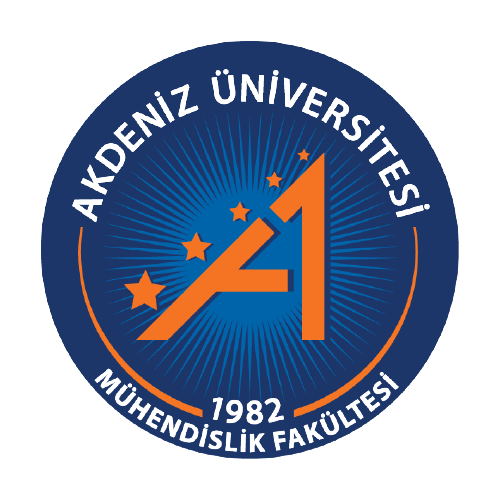 BİRİM DIŞI UYGULAMA (STAJ)DEFTERİAdı ve Soyadı	: ………………………………………Numarası	: ………………………………………Bölümü ve Sınıfı	: ………………………………………YAPILAN BİRİM DIŞI UYGULAMA (STAJ)Adı Soyadı: …………………………………Numarası: …………………………………Bölümü ve Sınıfı: …………………………………Staj Türü: ………………………………...Kurumun AdıBirimin AdıÇalışma SüresiÇalışma Süresiİş GünüKurumun AdıBirimin AdıTarihindenTarihineİş Günü…. / …. / 20….…. / …. / 20….…. / …. / 20….…. / …. / 20….…. / …. / 20….…. / …. / 20….…. / …. / 20….…. / …. / 20….…. / …. / 20….…. / …. / 20….…. / …. / 20….…. / …. / 20….…. / …. / 20….…. / …. / 20….İÇİNDEKİLERİÇİNDEKİLERİÇİNDEKİLERSıraYapılan İşSayfa123456789101112131415161718192021222324252627282930Yapılan İş : 1. GirişAkdeniz Üniversitesi Mühendislik Fakültesi bünyesinde hazırlanan birim dışı uygulama (staj) çalışmalarında şekilsel anlamda yazım birlikteliğini sağlamak üzere bu yazım kılavuzu hazırlanmıştır.2. Kâğıdın ÖzelliğiStaj defteri yazımında çıktı alınacak kâğıt A4 (210x297mm) standartlarında en az 80g birinci beyaz hamur kâğıt olmalıdır.3. Yazım ŞekliYazı bilgisayarda kapak dahil 12 punto Times New Roman yazı karakteri kullanılarak iki yana yaslanmış şekilde yazılacaktır. Gerekli görüldüğü durumlarda çizelge veya şekil içlerinde 10 punto yazı boyutuna inilebilir. Staj kâğıdın tek yüzüne yazılacaktır. Kapak sayfalarında belirlenmiş yerler haricindeki tüm metin yazımında 1.15 satır aralığı kullanılacaktır. Sayfa kenar boşlukları bilgisayarda “Normal” boşluk ayarlarına sol tarafa 0 cm cilt payı verilerek ayarlanacak, böylece özel ayarlar; sol: 1 cm, sağ: 1 cm, üst: 1 cm, alt: 1 cm. olacaktır. 4. BaşlıklarTüm başlıklar koyu olarak yazılacaktır. Ana başlıklar büyük harfle sayfa başı yapılarak yazılacak, alt başlıklar yine koyu harflerle kelime ilk harfleri büyük olacak şekilde yazılacaktır. Dördüncü düzey alt konu başlıklarında ilk kelimenin birinci harfi hariç tüm harfler küçük olacaktır. Dördüncü düzeyden daha alt düzey başlık kullanılmayacaktır. Daha alt düzey başlığa ihtiyaç duyulması halinde, paragraf başı yapılarak tanıtılacak kavram iki nokta üst üste işareti ile açıklanabilir.   5.Sayfa NumaralarıYapılan iş sayfasından itibaren, 1, 2, 3, …. şeklinde numaralama yapılacaktır. Tüm sayfalarda numaralama alt ortaya gelecektir, buna yatay çizelgelerin kullanıldığı sayfalarda dahildir. Kontrol Edenin İmzası ve Tarih:	...../..../20....Yapılan İş : Kontrol Edenin İmzası ve Tarih:	...../..../20....